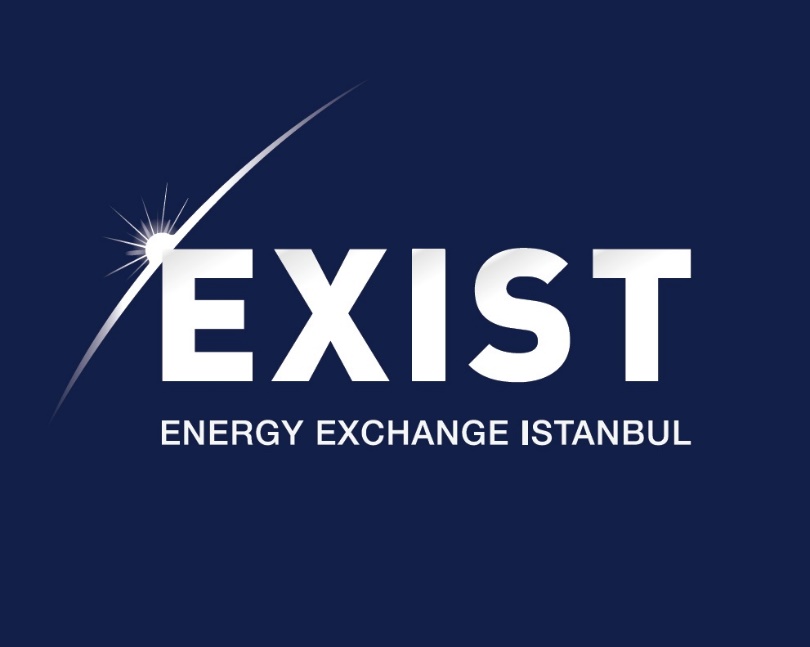 ŞEFFAFLIK PLATFORMUWEB SERVİSLERİ KULLANIMIV2.2AmaçBu dökümanın amacı Şeffaflık Platformu kapsamında geliştirilen web servislerin kullanımı ile ilgili gerekli bilgileri paylaşmaktır.
KapsamŞeffaflık Platformu projesi içerisinde geliştirilen web servislere ait metot kullanım bilgileri ve response tipleri bu dökümanın kapsamını oluşturmaktadır.

Geliştirilen servislerin ana başlıkları şu şekildedir:Tüketim (Consumption) ServisleriÜretim (Production) Servisleriİletim (Transmission) ServisleriPiyasa (Market) ServisleriServislerin Kullanımı İle İlgili Genel BilgilerBu proje kapsamında geliştirilen tüm web servislerin dönüş tipi JSON objesi şeklindedir.Servislerin çağrılması esnasında HTTP Header içerisinde “Accept” header bilgisi “application/json” olarak gönderilmelidir.Servisler içerisinde kullanılan tarih tipleri aksi belirtilmedikçe aşağıdaki iki format tipine göre gönderilmelidir;KISA TARİH FORMATI 	: yyyy-MM-dd (Örn: 2016-01-15)UZUN TARİH FORMATI 	: yyyy-MM-dd'T'HH:mm:ss.SSSZ 
				 (Örn: 2016-01-15T09:35:59.123+0200)Üretim (Production) ServisleriAcil Piyasa Mesaj ServisiREQUEST		RESPONSEBölge ServisiREQUEST		RESPONSEAcil Piyasa Mesaj Tipi ServisiREQUEST		RESPONSESantral Dönemlik Bilgi ServisiREQUEST		RESPONSEUEVCB ServisiREQUEST		RESPONSEUzlaştırmaya Esas Veriş Miktarı ServisiREQUEST		RESPONSEYEKDEM Üretim Tahmini ServisiREQUEST		RESPONSEYEKDEM Portföy Geliri ServisiREQUEST		RESPONSEYEKDEM Dengesizlik Maliyeti ServisiREQUEST		RESPONSEYEKDEM Üretim ServisiREQUEST		RESPONSEYEKDEM Dengesizlik Miktarı ServisiREQUEST		RESPONSEYEKDEM Spot Teklif ServisiREQUEST		RESPONSE Kurulu Güç ServisiREQUEST		RESPONSEYEKDEM Kurulu Güç ServisiREQUEST		RESPONSEYEKDEM Birim Maliyet ServisiREQUEST		RESPONSEKesinleşmiş Günlük Üretim Planı (KGÜP) ServisiREQUEST		RESPONSEEmre Amade Kapasite (EAK)REQUEST		RESPONSETedarik ve Üretim Organizasyon Listesi ServisiREQUEST		RESPONSEOrganizasyon'a bağlı Üretim UEVÇB’leri Listesi ServisiREQUEST		RESPONSEİletim (Transmission) ServisleriKısıt Maliyet ServisiREQUEST		RESPONSEISKK ServisiREQUEST		RESPONSEENSTO-E (X) Kodları ServisiREQUEST		RESPONSEŞehir ServisiREQUEST		RESPONSETüketim (Consumption) ServisleriYük Tahmin Planı ServisiREQUEST		RESPONSEUzlaştırma Esas Çekiş Miktarı ServisiREQUEST		RESPONSEDağıtım Organizasyonları ServisiREQUEST		RESPONSEÖlçüm Noktası Okuma Tipi ServisiREQUEST		RESPONSEKatılımcı Profil Grubu ServisiREQUEST		RESPONSEDağıtım Profil ServisiREQUEST		RESPONSESayaç Okuyan Kurum ServisiREQUEST		RESPONSEŞehir ServisiREQUEST		RESPONSESerbest Tüketici Adedi ServisiREQUEST		RESPONSESerbest Tüketici Uzlaştırmaya Esas Çekiş Miktarı (ST UEÇM) ServisiREQUEST		RESPONSEPiyasa (Market) ServisleriSistem Marjinal Fiyatı ServisiREQUEST		RESPONSEPiyasa Takas Fiyatı ServisiREQUEST		RESPONSEGün Öncesi Piyasa Hacmi ServisiREQUEST		RESPONSEGüniçi Piyasası İşlem Akışı ServisiREQUEST		RESPONSEGüniçi Piyasası Özet ServisiREQUEST		RESPONSEDengeleme Güç Piyasası Teklif Miktarları ServisiREQUEST		RESPONSEKatılımcı ServisiREQUEST		RESPONSEArz Talep Eğrisi ServisiREQUEST		RESPONSEGün Öncesi Piyasası İşlem Hacmi ServisiREQUEST		RESPONSEBlok Alım-Satım Miktarları ServisiREQUEST		RESPONSEKesinleşmemiş Piyasa Takas Fiyatı ServisiREQUEST		RESPONSEFark Fonu ServisiREQUEST		RESPONSEGeriye Dönük Düzeltme Kalemi (GDDK) Tutar ServisiREQUEST		RESPONSEDengesizlik Tutarı ServisiREQUEST		RESPONSEDengesizlik Miktarı ServisiREQUEST		RESPONSEİkili Anlaşma Satış Miktarı ServisiREQUEST		RESPONSEİkili Anlaşma Alış Miktarı ServisiREQUEST		RESPONSEMethodURLGEThttps://seffaflik.epias.com.tr/transparency/service/production/urgent-market-messageParameter TypeParameter NameParameter ValueQuery ParameterstartDateString (KISA TARİH FORMATI)Query ParameterendDateString (KISA TARİH FORMATI)Query ParameterregionIdLongQuery ParametermessageTypeIdLongQuery ParameterpowerPlantIdLongQuery ParameteruevcbIdLongFieldTypeDescriptionidLongMesaj idcaseAddDateString (UZUN TARİH FORMATI)Olay eklenme tarihicaseStartDateString (UZUN TARİH FORMATI)Olay başlangıç tarihicaseEndDateString (UZUN TARİH FORMATI)Olay bitiş tarihipowerPlantNameStringSantral adımessageTypeLongMesaj TipiregionStringBölgecapacityAtCaseTimeBigDecimalOlay sırasında kapasitecaseVaguenessTimeLongOlay süre belirsizlikvalidityStatusLongGeçerlilik durumreasonStringGerekçeoperatorPowerBigDecimalİşletmedeki güçuevcbNameStringUEVCB AdıMethodURLGEThttps://seffaflik.epias.com.tr/transparency/service/production/regionFieldTypeDescriptionidLongBölge idregionStringBölge AdıMethodURLGEThttps://seffaflik.epias.com.tr/transparency/service/production/urgent-market-message-typeFieldTypeDescriptionidLongMesaj tip idtypeStringMesaj tip adıMethodURLGEThttps://seffaflik.epias.com.tr/transparency/service/production/power-plantParameter TypeParameter NameParameter ValueQuery ParameterperiodString (KISA TARİH FORMATI)FieldTypeDescriptionidLongSantral idnameStringSantral adıeicStringEIC kodushortNameStringSantral kısa adıMethodURLGEThttps://seffaflik.epias.com.tr/transparency/service/production/uevcbParameter TypeParameter NameParameter ValueQuery ParameterperiodString (KISA TARİH FORMATI)Query ParameterpowerPlantIdLongFieldTypeDescriptionidLongUEVCB idnameStringUEVCB adıeicStringUEVCB EIC koduMethodURLGEThttps://seffaflik.epias.com.tr/transparency/service/production/ssvParameter TypeParameter NameParameter ValueQuery ParameterstartDateString (KISA TARİH FORMATI)Query ParameterendDateString (KISA TARİH FORMATI)FieldTypeDescriptiondateString (UZUN TARİH FORMATI)TarihssvBigDecimalUEVMMethodURLGEThttps://seffaflik.epias.com.tr/transparency/service/production/renewable-sm-forecastParameter TypeParameter NameParameter ValueQuery ParameterstartDateString (KISA TARİH FORMATI)Query ParameterendDateString (KISA TARİH FORMATI)FieldTypeDescriptiondateString (UZUN TARİH FORMATI)TarihwindBigDecimalRüzgargeothermalBigDecimalJeotermalbiogasBigDecimalBiogazcanalTypeBigDecimalKanal tipibiomassBigDecimalBio kütlelandfillGasBigDecimalÇöp gazıriverTypeBigDecimalNehir tipidammedHydroWithReservoirBigDecimalRezervuarlıtotalBigDecimalToplamMethodURLGEThttps://seffaflik.epias.com.tr/transparency/service/production/renewable-sm-portfolio-incomeParameter TypeParameter NameParameter ValueQuery ParameterstartDateString (KISA TARİH FORMATI)Query ParameterendDateString (KISA TARİH FORMATI)FieldTypeDescriptiondateString (UZUN TARİH FORMATI)TarihportfolioIncomeBigDecimalPortföy GeliriMethodURLGEThttps://seffaflik.epias.com.tr/transparency/service/production/renewable-sm-imbalance-costParameter TypeParameter NameParameter ValueQuery ParameterstartDateString (KISA TARİH FORMATI)Query ParameterendDateString (KISA TARİH FORMATI)FieldTypeDescriptiondateString (UZUN TARİH FORMATI)TarihimbalanceCostBigDecimalDengesizlik MaliyetiMethodURLGEThttps://seffaflik.epias.com.tr/transparency/service/production/renewable-sm-productionParameter TypeParameter NameParameter ValueQuery ParameterstartDateString (KISA TARİH FORMATI)Query ParameterendDateString (KISA TARİH FORMATI)FieldTypeDescriptiondateString (UZUN TARİH FORMATI)TarihwindBigDecimalRüzgargeothermalBigDecimalJeotermalbiogasBigDecimalBiogazcanalTypeBigDecimalKanal tipibiomassBigDecimalBio kütlelandfillGasBigDecimalÇöp gazıriverTypeBigDecimalNehir tipidammedHydroWithReservoirBigDecimalRezervuarlıtotalBigDecimalToplamMethodURLGEThttps://seffaflik.epias.com.tr/transparency/service/production/renewable-sm-imbalance-quantityParameter TypeParameter NameParameter ValueQuery ParameterstartDateString (KISA TARİH FORMATI)Query ParameterendDateString (KISA TARİH FORMATI)FieldTypeDescriptiondateString (UZUN TARİH FORMATI)TarihimbalanceQuantityBigDecimalDengesizlik MiktariMethodURLGEThttps://seffaflik.epias.com.tr/transparency/service/production/renewable-sm-spot-orderParameter TypeParameter NameParameter ValueQuery ParameterstartDateString (KISA TARİH FORMATI)Query ParameterendDateString (KISA TARİH FORMATI)FieldTypeDescriptiondateString (UZUN TARİH FORMATI)TarihorderQuantityBigDecimalTeklif MiktarıMethodURLGEThttps://seffaflik.epias.com.tr/transparency/service/production/installed-capacityParameter TypeParameter NameParameter ValueQuery ParameterperiodString (KISA TARİH FORMATI)FieldTypeDescriptionperiodString (UZUN TARİH FORMATI)DönemcapacityTypeStringKapasite TipicapacityBigDecimalKapasiteMethodURLGEThttps://seffaflik.epias.com.tr/transparency/service/production/installed-capacity-of-renewableParameter TypeParameter NameParameter ValueQuery ParameterperiodString (KISA TARİH FORMATI)FieldTypeDescriptioncapacityTypeIdLongKapasite Tip IDperiodString (UZUN TARİH FORMATI)DönemcapacityTypeStringKapasite TipicapacityBigDecimalKapasiteMethodURLGEThttps://seffaflik.epias.com.tr/transparency/service/production/renewable-sm-unit-costParameter TypeParameter NameParameter ValueQuery ParameterstartDateString (KISA TARİH FORMATI)Query ParameterendDateString (KISA TARİH FORMATI)FieldTypeDescriptiondateString (UZUN TARİH FORMATI)TarihunitCostBigDecimalBirim MaliyetMethodURLGEThttps://seffaflik.epias.com.tr/transparency/service/production/dppParameter TypeParameter NameParameter ValueQuery ParameterstartDateString (KISA TARİH FORMATI)Query ParameterendDateString (KISA TARİH FORMATI)Query ParameterorganizationEICStringQuery ParameteruevcbEICStringFieldTypeDescriptiontarihString (UZUN TARİH FORMATI)TarihsaatStringSaattoplamBigDecimalToplam KGÜPdogalgazBigDecimalDoğalgaz kaynaklı KGÜPruzgarBigDecimalRüzgar kaynaklı KGÜPlinyitBigDecimalLinyit kaynaklı KGÜPtasKomurBigDecimalTaş Kömürü kaynaklı KGÜPithalKomurBigDecimalİthal Kömür kaynaklı KGÜPfuelOilBigDecimalFuel Oil kaynaklı KGÜPjeotermalBigDecimalJeotermal kaynaklı KGÜPbarajliBigDecimalBarajlı tesis kaynaklı KGÜPnaftaBigDecimalNafta kaynaklı KGÜPbiokutleBigDecimalBiokütle kaynaklı KGÜPakarsuBigDecimalAkarsu tesisi kaynaklı KGÜPdigerBigDecimalDiğer kaynaklı KGÜPMethodURLGEThttps://seffaflik.epias.com.tr/transparency/service/production/aicParameter TypeParameter NameParameter ValueQuery ParameterstartDateString (KISA TARİH FORMATI)Query ParameterendDateString (KISA TARİH FORMATI)Query ParameterorganizationEICStringQuery ParameteruevcbEICStringFieldTypeDescriptiontarihString (UZUN TARİH FORMATI)TarihsaatStringSaattoplamBigDecimalToplam EAKdogalgazBigDecimalDoğalgaz kaynaklı EAKruzgarBigDecimalRüzgar kaynaklı EAKlinyitBigDecimalLinyit kaynaklı EAKtasKomurBigDecimalTaş Kömürü kaynaklı EAKithalKomurBigDecimalİthal Kömür kaynaklı EAKfuelOilBigDecimalFuel Oil kaynaklı EAKjeotermalBigDecimalJeotermal kaynaklı EAKbarajliBigDecimalBarajlı tesis kaynaklı EAKnaftaBigDecimalNafta kaynaklı EAKbiokutleBigDecimalBiokütle kaynaklı EAKakarsuBigDecimalAkarsu tesisi kaynaklı EAKdigerBigDecimalDiğer kaynaklı EAKMethodURLGEThttps://seffaflik.epias.com.tr/transparency/service/production/dpp-organizationParameter TypeParameter NameParameter ValueQuery Parameter--FieldTypeDescriptionorganizationIdLongOrganizaston ID’siorganizationNameStringOrganizasyon AdıorganizationStatusIntegerOrganizasyon durumu (2: Onaylı, 3:Pasif)organizationETSOCodeStringOrganizasyon EIC KoduorganizationShortNameStringOrganizasyon Kısa AdıMethodURLGEThttps://seffaflik.epias.com.tr/transparency/service/production/dpp-injection-unit-nameParameter TypeParameter NameParameter ValueQuery ParameterorganizationEICStringFieldTypeDescriptionidLongUEVÇB’ye ait ID numarasınameStringUEVÇB AdıeicStringUEVÇB’ye ait EIC koduMethodURLGET/transmission/congestion-rentParameter TypeParameter NameParameter ValueQuery ParameterstartDateString (KISA TARİH FORMATI)Query ParameterendDateString (KISA TARİH FORMATI)Query ParameterorderTypeString (Enum) Değerler : YAL, YAT, YAL_YATFieldTypeDescriptioncityIdLongŞehir IDcityNameStringŞehir AdımcpCostBigDecimalPTF MaliyetismpCostBigDecimalSMF MaliyetiorderCountBigDecimalTalimat SayısıupRegulationOrderCountBigDecimalYük Alma Talimat SayısıdownRegulationOrderCountBigDecimalYük Atma Talimat SayısıtotalOrderCountBigDecimalToplam Talimat SayısıMethodURLGET/transmission/transmission-system-loss-factorParameter TypeParameter NameParameter ValueQuery ParameterstartDateString (KISA TARİH FORMATI)Query ParameterendDateString (KISA TARİH FORMATI)FieldTypeDescriptiondateString (UZUN TARİH FORMATI)TarihfirstversionValueBigDecimalİlk VersiyonlastVersionValueBigDecimalSon VersiyonfirstVersionDateString (UZUN TARİH FORMATI)İlk Versiyon TarihilastVersionDateString (UZUN TARİH FORMATI)Son Versiyon TarihiMethodURLGET/transmission/ents-organizationParameter TypeParameter NameParameter ValueQuery ParameterperiodString (KISA TARİH FORMATI)Query ParameterorganizationIdIntegerFieldTypeDescriptionETSOrganizationCodeString Organizasyon ETSO KodorganizationNameStringOrganizasyon AdıMethodURLGET/transmission/cityFieldTypeDescriptioncityIdLong Şehir IDcityNameStringŞehir AdıMethodURLGEThttps://seffaflik.epias.com.tr/transparency/service/consumption/load-estimation-planParameter TypeParameter NameParameter ValueQuery ParameterstartDateString (KISA TARİH FORMATI)Query ParameterendDateString (KISA TARİH FORMATI)FieldTypeDescriptiondateString (UZUN TARİH FORMATI)TarihlepBigDecimalYük Tahmin PlanıMethodURLGEThttps://seffaflik.epias.com.tr/transparency/service/consumption/swvParameter TypeParameter NameParameter ValueQuery ParameterstartDateString (KISA TARİH FORMATI)Query ParameterendDateString (KISA TARİH FORMATI)FieldTypeDescriptiondateString (UZUN TARİH FORMATI)TarihswvBigDecimalUzlaştırma Esas Çekiş MiktarıMethodURLGEThttps://seffaflik.epias.com.tr/transparency/service/consumption/distributionFieldTypeDescriptionidLongDağıtım IDnameStringDağıtım AdıMethodURLGEThttps://seffaflik.epias.com.tr/transparency/service/consumption/meter-reading-typeFieldTypeDescriptionidLongÖlçüm Noktası Okuma Tipi IDnameStringÖlçüm Noktası Okuma Tipi AdıMethodURLGEThttps://seffaflik.epias.com.tr/transparency/service/consumption/subscriber-profile-groupParameter TypeParameter NameParameter ValueQuery ParameterperiodString (KISA TARİH FORMATI)Query ParameterdistributionIdLongFieldTypeDescriptionidLongKatılımcı Profil Grup IDnameStringKatılımcı Profil Grup AdıMethodURLGEThttps://seffaflik.epias.com.tr/transparency/service/consumption/distribution-profileParameter TypeParameter NameParameter ValueQuery ParameterperiodString (KISA TARİH FORMATI)Query ParameterdistributionIdLongQuery ParametermeterReadingTypeLongQueryParametersubscriberProfileGroupLongFieldTypeDescriptiondateString (UZUN TARİH FORMATI)TarihmultiplierBigDecimalÇarpanMethodURLGEThttps://seffaflik.epias.com.tr/transparency/service/consumption/meter-reading-companyParameter TypeParameter NameParameter ValueQuery ParameterperiodString (KISA TARİH FORMATI)FieldTypeDescriptionidLongSayaç Okuyan Kurum IDnameStringSayaç Okuyan Kurum AdıstatusLongDurumMethodURLGEThttps://seffaflik.epias.com.tr/transparency/service/consumption/cityFieldTypeDescriptioncityIdLongŞehir IDdistrictIdLongİlçe IDcityNameStringŞehir AdıdistrictNameStringİlçe AdıMethodURLGEThttps://seffaflik.epias.com.tr/transparency/service/consumption/stParameter TypeParameter NameParameter ValueQuery ParameterstartDateString (KISA TARİH FORMATI)Query ParameterendDateString (KISA TARİH FORMATI)FieldTypeDescriptionprofilAboneGrupAdiStringProfil Abone GrubudateString (UZUN TARİH FORMATI)TarihMethodURLGEThttps://seffaflik.epias.com.tr/transparency/service/consumption/swv-v2 Parameter TypeParameter NameParameter ValueQuery ParameterperiodString (KISA TARİH FORMATI)FieldTypeDescriptionvc_gec_trhString (UZUN TARİH FORMATI)Tarihuevcb_gec_trhString (UZUN TARİH FORMATI)TarihstBigDecimalSerbest Tüketici Hakkını Kullananların Çekiş MiktarınonStBigDecimalSerbest Tüketici Olmayanların Çekiş MiktarıMethodURLGEThttps://seffaflik.epias.com.tr/transparency/service/market/smpParameter TypeParameter NameParameter ValueQuery ParameterstartDateString (KISA TARİH FORMATI)Query ParameterendDateString (KISA TARİH FORMATI)FieldTypeDescriptiondateString (UZUN TARİH FORMATI)TarihpriceBigDecimalSistem Marjinal FiyatısmpDirectionStringSistem DurumsmpDirectionIdLongSistem Durum IDMethodURLGEThttps://seffaflik.epias.com.tr/transparency/service/market/day-ahead-mcpParameter TypeParameter NameParameter ValueQuery ParameterstartDateString (KISA TARİH FORMATI)Query ParameterendDateString (KISA TARİH FORMATI)FieldTypeDescriptiondateString (UZUN TARİH FORMATI)TarihpriceBigDecimalPiyasa Takas FiyatıMethodURLGEThttps://seffaflik.epias.com.tr/transparency/service/market/day-ahead-market-volumeParameter TypeParameter NameParameter ValueQuery ParameterstartDateString (KISA TARİH FORMATI)Query ParameterendDateString (KISA TARİH FORMATI)FieldTypeDescriptiondateString (UZUN TARİH FORMATI)TarihquantityOfAskBigDecimalTeklif Edilen AlışvolumeBigDecimalEşleşmequantityOfBidBigDecimalTeklif Edilen SatışpriceIndependentBidBigDecimalFiyattan Bağımsız Alış TeklifpriceIndependentOfferBigDecimalFiyattan Bağımsız Satış TeklifblockBidBigDecimalBlok Eşleşme AlışblockOfferBigDecimalBlok Eşleşme SatışMethodURLGEThttps://seffaflik.epias.com.tr/transparency/service/market/intra-day-trade-historyParameter TypeParameter NameParameter ValueQuery ParameterstartDateString (KISA TARİH FORMATI)Query ParameterendDateString (KISA TARİH FORMATI)FieldTypeDescriptionidLongİşlem IDdateString (UZUN TARİH FORMATI)TarihcontractStringKontrat AdıpriceBigDecimalFiyatquantityBigDecimalMiktarMethodURLGEThttps://seffaflik.epias.com.tr/transparency/service/market/intra-day-summaryParameter TypeParameter NameParameter ValueQuery ParameterstartDateString (KISA TARİH FORMATI)Query ParameterendDateString (KISA TARİH FORMATI)FieldTypeDescriptionidLongİşlem IDdateString (UZUN TARİH FORMATI)TarihcontractStringKontrat AdıvolumeBigDecimalEşleşme MiktarminAskPriceBigDecimalMinimum Alış FiyatımaxAskPriceBigDecimalMaksimum Alış FiyatıminBidPriceBigDecimalMinimum Satış FiyatımaxBidPriceBigDecimalMaksimum Satış FiyatıquantityOfAskBigDecimalTeklif Miktar AlışquantityOfBidBigDecimalTeklif Miktar SatıştradingVolumeBigDecimalİşlem HacmiminMatchPriceBigDecimalMinimum Fiyat EşleşmemaxMatchPriceBigDecimalMaksimum Fiyat EşleşmeMethodURLGEThttps://seffaflik.epias.com.tr/transparency/service/market/bpm-order-summaryParameter TypeParameter NameParameter ValueQuery ParameterstartDateString (KISA TARİH FORMATI)Query ParameterendDateString (KISA TARİH FORMATI)FieldTypeDescriptiondateString (UZUN TARİH FORMATI)TarihnetBigDecimalNetupRegulationZeroCodedBigDecimalYük Alma SıfırupRegulationOneCodedBigDecimalYük Alma BirupRegulationTwoCodedBigDecimalYük Alma İkidownRegulationZeroCodedBigDecimalYük Atma SıfırdownRegulationOneCodedBigDecimalYük Atma BirdownRegulationTwoCodedBigDecimalYük Atma İkiupRegulationDeliveredBigDecimalTeslim Edilen Yük AlmadownRegulationDeliveredBigDecimalTeslim Edilen Yük AtmaMethodURLGEThttps://seffaflik.epias.com.tr/transparency/service/market/participantParameter TypeParameter NameParameter ValueQuery ParameterperiodString (KISA TARİH FORMATI)FieldTypeDescriptionidLongKatılımcı IDdateString (UZUN TARİH FORMATI)TarihlicenceStringLisanspublicCompanyLongKamuprivateSectorLongÖzel SektörlicenceIdLongLisans IDpublicCompanyOfSumLongKamu ToplamprivateSectorOfSumLongÖzel Sektör ToplamMethodURLGEThttps://seffaflik.epias.com.tr/transparency/service/market/supply-demand-curveParameter TypeParameter NameParameter ValueQuery ParameterperiodString (KISA TARİH FORMATI)FieldTypeDescriptiondateString (UZUN TARİH FORMATI)TarihpriceDoubleFiyatsupplyDoubleArzdemandDoubleTalepMethodURLGEThttps://seffaflik.epias.com.tr/transparency/service/market/day-ahead-market-trade-volumeParameter TypeParameter NameParameter ValueQuery ParameterstartDateString (KISA TARİH FORMATI)Query ParameterendDateString (KISA TARİH FORMATI)FieldTypeDescriptiondateString (UZUN TARİH FORMATI)TarihvolumeOfBidBigDecimalSatış HacmivolumeOfAskBigDecimalAlış HacmiMethodURLGEThttps://seffaflik.epias.com.tr/transparency/service/market/amount-of-blockParameter TypeParameter NameParameter ValueQuery ParameterstartDateString (KISA TARİH FORMATI)Query ParameterendDateString (KISA TARİH FORMATI)FieldTypeDescriptiondateString (UZUN TARİH FORMATI)TarihamountOfPurchasingTowardsBlockDoubleAlış Yönünde BlokamountOfPurchasingTowardsMatchBlockDoubleAlış Yönünde Eşleşen BlokamountOfSalesTowardsBlockDoubleSatış Yönünde BlokamountOfSalesTowardsMatchBlockDoubleSatış Yönünde Eşleşen BlokMethodURLGEThttps://seffaflik.epias.com.tr/transparency/service/market/day-ahead-interim-mcpParameter TypeParameter NameParameter ValueQuery ParameterdateString (KISA TARİH FORMATI)FieldTypeDescriptiondateString (UZUN TARİH FORMATI)TarihmarketTradePriceDoublePiyasa Takas FiyatıMethodURLGEThttps://seffaflik.epias.com.tr/transparency/service/market/day-ahead-diff-fundsParameter TypeParameter NameParameter ValueQuery ParameterstartDateString (KISA TARİH FORMATI)Query ParameterendDateString (KISA TARİH FORMATI)FieldTypeDescriptiondateString (UZUN TARİH FORMATI)TarihoriginatingFromBidsBigDecimalAlış KaynaklıoriginatingFromOffersBigDecimalSatış KaynaklıoriginatingFromRoundingBigDecimalYuvarlama KaynaklıMethodURLGEThttps://seffaflik.epias.com.tr/transparency/service/production/gddk-amountParameter TypeParameter NameParameter ValueQuery ParameterstartDateString (KISA TARİH FORMATI)Query ParameterendDateString (KISA TARİH FORMATI)FieldTypeDescriptiondateString (UZUN TARİH FORMATI)TarihversionString (UZUN TARİH FORMATI)TarihgddkDebtAmountBigDecimalGDDK Borç TutarıgddkCreditAmountBigDecimalGDDK Alacak TutarıgddkNetAmountBigDecimalGDDK Net TutarıMethodURLGEThttps://seffaflik.epias.com.tr/transparency/service/market/imbalance-amountParameter TypeParameter NameParameter ValueQuery ParameterstartDateString (KISA TARİH FORMATI)Query ParameterendDateString (KISA TARİH FORMATI)FieldTypeDescriptiondateString (UZUN TARİH FORMATI)TarihtimeStringSaatpositiveImbalanceBigDecimalPozitif Dengesizlik TutarınegativeImbalanceBigDecimalNegatif Dengesizlik TutarıMethodURLGEThttps://seffaflik.epias.com.tr/transparency/service/market/imbalance-quantityParameter TypeParameter NameParameter ValueQuery ParameterstartDateString (KISA TARİH FORMATI)Query ParameterendDateString (KISA TARİH FORMATI)FieldTypeDescriptiondateString (UZUN TARİH FORMATI)TarihtimeStringSaatpositiveImbalanceBigDecimalPozitif Dengesizlik MiktarınegativeImbalanceBigDecimalNegatif Dengesizlik MiktarıMethodURLGEThttps://seffaflik.epias.com.tr/transparency/service/market/bilateral-contract-sellParameter TypeParameter NameParameter ValueQuery ParametereicStringQuery ParameterstartDateString (KISA TARİH FORMATI)Query ParameterendDateString (KISA TARİH FORMATI)FieldTypeDescriptiondateString (UZUN TARİH FORMATI)TarihquantityBigDecimalMiktarMethodURLGEThttps://seffaflik.epias.com.tr/transparency/service/market/bilateral-contract-buyParameter TypeParameter NameParameter ValueQuery ParametereicStringQuery ParameterstartDateString (KISA TARİH FORMATI)Query ParameterendDateString (KISA TARİH FORMATI)FieldTypeDescriptiondateString (UZUN TARİH FORMATI)TarihquantityBigDecimalMiktar